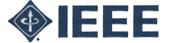 IEEE Orlando Section - ieee.org/orlando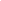 Technical and Executive Committee MeetingsTechnical & ExCom: May 15, 2018ExCom: Chair Call Meeting to Order: 1900 HoursLocation: Dr. Phillips House, 135 N. Lucerne Circle in Downtown Orlando.Proxy Notifications:  Scott Clary, Joe Juisai, Jorge MedinaQuorum: Quorum tallied and achieved.Chair - Welcome	Deb HallAcknowledged proxy notifications.Meeting Minutes for 2/20/18, 3/7/18, and 3/20/18 accepted: M. Hassan, 2nd ChrisReports:Chair - Report	Deb HallOur IEEE Orlando Section Annual Picnic on April 7th at Wekiva Island was a success! We had a good showing of our IEEE Orlando Section members and their families who enjoyed a variety of fun activities on the beautiful Wekiva River and a delicious catered BBQ.Our 2017 Financial Audit Committee will be sharing their report by our next June 19th meeting.Speaking of next month’s meeting, don’t miss it! Our joint General meeting will be in partnership with the Women in Engineering Affinity Group and our amazing engineering guest speaker with be Rachel Hutter from Walt Disney Parks and Resorts!Attended the Region 3 Committee meetings at the IEEE SoutheastCon 2018 in St. Petersburg where I presented our Orlando Section’s past and future activities for the year to 40 other Region 3 section chairs and the Region 3 Officers.On the last day of the IEEE SoutheastCon, participated in a volunteer training to help out with IEEE’s Community Mobile Outreach Vehicle  Initiative (MOVE) in disaster relief, STEM education, and public visibility of IEEE. If interested, contact either me or our incredible Executive Committee Secretary, Warren Macchi, who also participated in the training.Later this month, I will be attending the 2018 WIE ILC conference in San Jose, CA with our very own Dr. Parveen Wahid from UCF who will be recognized at the conference as being the recipient of the 2017 IEEE Women in Engineering Inspiring Member of the Year!Fine tune your leadership skills and help expand the IEEE Orlando Section’s outreach within the Central Florida community by becoming an officer! Available Officer Positions: Executive Board Treasurer, Consultants Network Chair, Young Professional Affinity Group Chair, Signal Processing/ Communications Chair, Control Systems/Robotics & Automation/Systems, Man, and Cybernetics Chair, Public Relations Chair, Employment Coordinator ChairWant one of our incredible IEEE Orlando Section Tie Dye Shirts? Volunteer to help out with any STEM/STEAM outreach event around the Central Florida area! Check out our IEEE Orlando Section website for more details.Treasurer - Financial Report	Chris NergardConferences	Varadraj GurupurIEEE Orlando Section is attempting to host the IEEE Southeast Conference 2022 here in Central Florida. For this purpose the IEEE Orlando Section Conference Chair is working with IEEE Region 3 leadership in making this happen.CS (Computer)	Warren MacchiThanks to all the CS members that signed the petition, as of 4/16/2018 the CS Chapter has been re-established. Geo-code is CH03243.EP (Electronics Packaging)	Scott ClaryThe International Science and Engineering Fair (ISEF) will be held on Tuesday – Wednesday, May 15 – 16, 2018 in Pittsburgh, PA at the David L. Lawrence Convention Center.  Volunteer Judges are still needed.  Contact Chuck Vukotich at ISEF@pitt.edu.The 2018 Electronic Components and Technology Conference (ECTC) sponsored by IEEE CPMT will be held on Tuesday – Friday, May 29 – June 01, 2018 at the Sheraton San Diego Hotel & Marina in San Diego, CA.  The Electronic Components and Technology Conference is the premier international event that brings together the best in packaging, components and microelectronic systems science, technology and education in an environment of cooperation and technical exchange.  Online registration is now open.  Go to http://www.ectc.net for more information.Professional Activities	Michael HassanFES 2018 Golf Tournament - Monday, April 30, 2018Inventors Council of Central Florida, Every First Saturday 1:00 – 3:00 PM. $5 admission. May 5 2018, National Entrepreneur's Center, 3201 E.Colonial Drive, Suite A-20, Orlando, FL 32803 www.inventcf.com/meetings.php3K Walk and Community Multicultural Unity Celebration, Saturday 5May18 Barnett ParkK-12 Eng. Encounters Bridge Design Contest Tuesday, May 8, 2018, UCFAlliance For Central Florida Safety SAFETY DAY 2018, Tuesday, May 8, 20182018 State of Orange County, Friday, May 18, 2018AmCon Orlando 2018 Design and manufacturing Expo, May 22-23 2018, Free Admission, Free Parking. www.amconshows.com/spring-shows/orlando-fl/Make Em Smile, Saturday, June 5, 2018FAEP 2018 Annual Conference, Orlando, September 19-21, 2018UCF O, Wed, May 18, 2018 from 9 – 11:00 AMStone Lakes School STEM, Friday, May 18, 2018, from 9 – 11:00 AMMake Em Smile, Saturday, June 5, 2018State Eng. Encounters Bridge Design Contest, Middle & High, July 12-13, 2018The "BELAC" Foundation Annual Childhood Cancer 5K , Saturday, July 28, 2018STEM Fun for You & YoursDream Big at the Orlando Science CenterSummer FUTURE Engineer Training Flying Stars Model Aviation,  (FREE w/ Opportunity to earn $500 Scholarship)Habitat for Humanity of  Greater Orlando http://www.habitat-orlando.org/Girls may participate in The National Girls Collaborative Project™Will you please accept the challenge to offer a High School Internship?  “NAF - Be Future Ready” students are excelling in the Academy of Engineering.  Contact OCOS Internship Recruiter Pat Breeding, patricia.breeding@ocps.net.Orland & Central Florida, ACI, ASCE, ASHE, ASHRAE, CFAEP, EWRI, FES, FSMS, IEEE, METRA, SHPE, SMPS, SWE, WTSState APWA ASCE, DBIA, FACERS, FAEP, FES, FSMS, NWFAEP Tampa & West Central Florida, APWA, ASCE, FES, SAME TBAEPEngineering Opportunities:APWA Jobs http://www.apwa.netASCE Jobs www.asce.orgFLMS Jobs  www.flms.netKPM Franklin, http://kpmfranklin.comOC Jobs, www.ocfl.netChapters - No Reports:AESS (Aerospace and Electronics Systems)	Chris GeigerAP/MTT (Antennas & Propagation/Microwave Theory & Techniques)	Mahmoud ShiraziCSP (Communications/Signal Processing)	Genevieve SapijaszkoCSRASMC (Control Systems/Robotics & Automation/Systems, Man and Cybernetics)	Donghui WuED (Electron Devices)	Hang LiPES/IAS/PELS (Power Energy/Industry Applications/Power Electronics)	Simon EcheverryPH (Photonics)	Yuge Esther HuangTEMS (Technology and Engineering Management)	Mike OrlovskyStudent Branches - No Reports:Valencia Students	Marcelo AbrantesDeVry Students	Neal WilliamsUCF Students	Danny BetancourtUCF Photonics	Yuge Esther HuangUCF Student WIE UCF (Women in Engineering)	Sydney MunroAffinity Groups - No Reports:CN (Consultants Network)	-Life Member	David FlinchbaughWIE (Women in Engineering)	Parveen WahidYoung Professional Affinity Group	-Committee - No Reports:CN (Consultants Network)	-Awards & Recognition	Michael OrlovskyConstitution and Bylaws*	Jorge MedinaEducational Activities	Kalpathy SundaramFlorida Engineering Society Liaison	David FlinchbaughHistorian	Kalpathy SundaramMembership Development	Pierce MooneyNewsletter Editor	Jorge MedinaPrograms	Chris NergardPublic Relations	-Publications	Jorge MedinaStudent Activities	-Strategic Planning	Donghui Wu* Ad-hoc CommitteeExCom: Chair Call Meeting Adjourned: 1913 HoursTechnical: Call to Order: 1913 HoursSpeaker introduction.Presentation by Dr. Anna Tabirian, Vice President & COO of BEAM Engineering for Advanced Measurements Co. (www.beamco.com).Topic: Controlling Light and Images with Fourth Generation OpticsTechnical: Adjourned: 2030 HoursAttendees14+3 guests+1 unregistered guests2018 EXCOM Meetings2018 EXCOM Meetings2018 EXCOM Meetings2018 EXCOM Meetings2018 EXCOM Meetings2018 EXCOM Meetings2018 EXCOM Meetings2018 EXCOM Meetings2018 EXCOM Meetings2018 EXCOM Meetings2018 EXCOM Meetings2018 EXCOM Meetings2018 EXCOM MeetingsDateJAN
16FEB
20MAR
20APR
7MAY
15JUN
19JUL
N/AAUG
21SEP
18OCT
20NOV
20DEC
18PlacePaneraPhilipsPhilipsWekivaPhilipsPhilipsPhilipsPhilipsCitrus ClubPhilipsCitrus ClubIEEE CBRS - April 2018IEEE CBRS - April 2018Checking - Opening Balance$12,501.73Interest Income$8.28Deposits$0.00Checks Paid Out$0.00Credit Card Transactions$1,600.95IEEE Transfer$0.00Closing Balance$10,909.06Savings - Closing Balance$135,640.80LastFirstEmailAffiliationNotesDixonDaviddixondavey@knights.ucf.eduEdwardsWilliambill@wgedwerds.comIEEEFlinchbaughDaviddoctorflinchbaugh@yahoo.comIEEELife FellowFlinchbaughHeidiorlandorose@gmail.comSMEGurupurVaradrajvaradrajprabhu@gmail.comIEEEConfHallDebdhall@valenciacollege.eduIEEEChairHassanMichaelh.hassan@ieee.orgIEEEProfActivHepburnSteveshepburn1@cfl.rr.comIEEEHuangEsthery.huang@knights.ucf.eduIEEEPH, UCF-PHLucenteMattm.lucente.us@ieee.orgIEEEMacchiWarrenwmacchi@abamis.comIEEESecretaryNergardChriscnergard@ieee.orgIEEEVice-ChairReachSephandarosephandaro@ieee.orgIEEEShiraziMahmoudmahmoudshirazi@knights.ucf.eduIEEEAP/MTTSilvaRicardorjsilva@ieee.orgIEEETabirianAnnaanna@beamco.comSpeakerTraskLawrencelawrencetrask@knights.ucf.edu